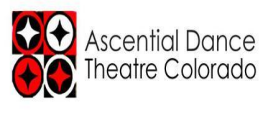 Liability Waiver Form I/we realize that participation in dance classes and activities could involve some possible personal injury. Despite precautions, accidents and injuries may occur. By signing this release form, I/we (the dancer and parent/guardian) assume all risks related to the use of any and all spaces used by Ascential Dance, LLC and Ascential Dance Theatre Colorado, LLC. I/we agree to release and hold harmless Ascential Dance, LLC and Ascential Dance Theatre Colorado, LLC including its teachers, dancers, staff members, and facilities used by both entities from any cause of action, claims, or demands now and in the future. I/we will not hold Ascential Dance, LLC and Ascential Dance Theatre Colorado, LLC liable for any personal injury or any personal property damage, which may occur on the premises before, during or after classes. Furthermore, I/we agree to obey the class and facility rules and take full responsibility for my/our behavior in addition to any damage I/we may cause to the facilities utilized by Ascential Dance, LLC and Ascential Dance Theatre Colorado, LLC. I understand that Ascential Dance, LLC and Ascential Dance Theatre Colorado, LLC are licensed, accredited and insured organizations. In the event that I/we should observe any unsafe conduct or conditions before, during or after my/our classes, I/we agree to report the unsafe conduct or conditions to the Executive Director, Artistic Director, instructor or staff member as soon as possible. Dancer’s Name: _____________________________________________ Age: _______________________________________ (Print) Dancer’s Signature: __________________________________________ Date: ______________________________________ (If unable to sign, parent/guardian sign only) Parent/Guardian Name:______________________________________ Phone:_____________________________________ (Print)Parent/Guardian Signature: __________________________________ Date: ______________________________________